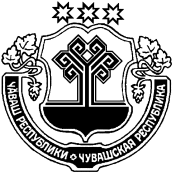 О внесении изменений в решение Собрания депутатов Индырчского сельского поселения Янтиковского района от 01.10.2020 № 11/9 «Об утверждении Порядка проведения конкурса на должность главы Индырчского сельского поселения Янтиковского района Чувашской Республики»В соответствии с Федеральным законом от 02.03.2007 № 25-ФЗ «О муниципальной службе в Российской Федерации», законом Чувашской Республики от 05.10.2007 № 62 «О муниципальной службе в Чувашской Республике», Собрание депутатов Индырчского сельского поселения Янтиковского района р е ш и л о:1. Внести в Порядок проведения конкурса на должность главы Индырчского сельского поселения Янтиковского района Чувашской Республики, утвержденное решением Собрания депутатов Индырчского сельского поселения Янтиковского района от 01.10.2020 № 11/9 «Об утверждении Порядка проведения конкурса на должность главы Индырчского сельского поселения Янтиковского района Чувашской Республики» (далее – Порядок), следующие изменения:1) подпункты 5, 6 пункта 7 Порядка изложить в следующей редакции:«6) прекращения гражданства Российской Федерации либо гражданства (подданства) иностранного государства - участника международного договора Российской Федерации, в соответствии с которым иностранный гражданин имеет право находиться на муниципальной службе;7) наличия гражданства (подданства) иностранного государства либо вида на жительство или иного документа, подтверждающего право на постоянное проживание гражданина на территории иностранного государства, если иное не предусмотрено международным договором Российской Федерации;».2.Настоящее решение вступает в силу со дня его официального опубликования и распространяется на правоотношения, возникшие с 01 июля 2021 года. Председатель Собрания депутатовИндырчского сельского поселения                                                Ю.Н.ЕгороваГлава Индырчского сельского поселенияЯнтиковского района Чувашской Республики                                 А.В.Семенов                            ЧУВАШСКАЯ РЕСПУБЛИКА ЯНТИКОВСКИЙ РАЙОН ЧĂВАШ РЕСПУБЛИКИТĂВАЙ РАЙОНĚ СОБРАНИЕ ДЕПУТАТОВ ИНДЫРЧСКОГО СЕЛЬСКОГО ПОСЕЛЕНИЯ РЕШЕНИЕ24  августа   2021 г. № 9/3деревня Индырчи    ЙĂНТĂРЧЧĂ ЯЛ ПОСЕЛЕНИЙĚН ДЕПУТАТСЕН ПУХĂВĚ ЙЫШĂНУ 24  август 2021 ç. 9/3№ Йǎнтǎрччǎ ялě